SIA "Latvijas Lauku konsultāciju un izglītības centrs"Aizkraukle, Informatīvais seminārsNosaukums: Par Lauku attīstības programmas aktualitātēm un pasākumiemNorises vieta: Aizkraukles novads, Aizkraukles novada kultūras namsDatums. 06.02.2019Grupas nr. 1Ai-SProgramma / Lektoru uzskaites lapa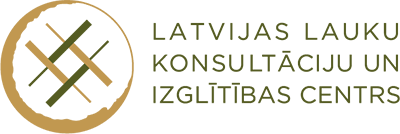 Saskaņā ar Latvijas Republikas Zemkopības ministrijas un SIA „Latvijas Lauku konsultāciju un izglītības centrs” noslēgto līgumu nr.                                                                              Aktivitāte „Informatīvi izglītojošu semināru organizēšana visā Latvijā ” ATBALSTA ZEMKOPĪBAS MINISTRIJA UN LAUKU ATBALSTA DIENESTSLaiksStundasSatursSatursLektorsParakstsParaksts10:00 - 11:3001:30Jaunā zootehniskā regula. Dzīvnieku reģistrēšana ciltsgrāmatā. Audzēšanas programmas, pievienošanās audzēšanas programmām.Jaunā zootehniskā regula. Dzīvnieku reģistrēšana ciltsgrāmatā. Audzēšanas programmas, pievienošanās audzēšanas programmām.Māris Līdaks(ciltsdarba speciālists)11:30 - 13:0001:30Govju neauglības cēloņi un tās noteikšanas metodes.Govju neauglības cēloņi un tās noteikšanas metodes.Dainis Arbidāns(Konsultants-eksperts veterinārmedicīnā)13:00 - 14:0001:00Individuālā vaislas buļļu piesaiste ganāmpulkam, izmantojot Buļļu pārošanas atlases programmu. "2019.gada vaislas buļļu piedāvājums un ciltsvērtības novērtējums"Individuālā vaislas buļļu piesaiste ganāmpulkam, izmantojot Buļļu pārošanas atlases programmu. "2019.gada vaislas buļļu piedāvājums un ciltsvērtības novērtējums"Inita Bedrīte(Siguldas CMAS Ražošanas un tirdzniecības daļas vadītājas vietniece)Lekciju ilgums:04:00Ilgums Kopā:04:00Uzņēmējdarbības konsultanteUzņēmējdarbības konsultanteUzņēmējdarbības konsultanteValentīna Beča _________________________Valentīna Beča _________________________Valentīna Beča _________________________Biroja vadītājaBiroja vadītājaBiroja vadītājaKristīne Bloka _________________________Kristīne Bloka _________________________Kristīne Bloka _________________________